市教科办〔2018〕26号关于转发“人民教育出版社义务教育统编教材小学两科教材网络培训会的通知”             的通知各县（市）、区教研室（教科所），各直属学校：根据《教育部办公厅关于加强义务教育道德与法治、语文、历史学科教师培训工作的通知》及教育部关于统编三科教材培训工作方案要求,受教育部委托,人民教育出版社将于2018 年3月16日一21日举办义务教育小学学段道德与法治、语文统编教材网络培训会。现将«人民教育出版社《关于举办义务教育统编三科教材网络培训会的函》»转给你们（见附件）, 请按函件要求认真组织相关学科教师参训。各县（市）、区教研室（教科所）请按规定时间、分学科、分培训点组织教师集中参训，确保教师网络培训全覆盖、真落实, 取得实效。各县（市）、区教研室（教科所）培训负责人安排拍摄现场照片，通过“人教教材培训”微信公众号提交，提交时请注明省、市、区县、乡镇和培训点名称。附件：《人民教育出版社关于举办义务教育统编三科教材网络培训会的函》二Ｏ一八年三月十二日附件：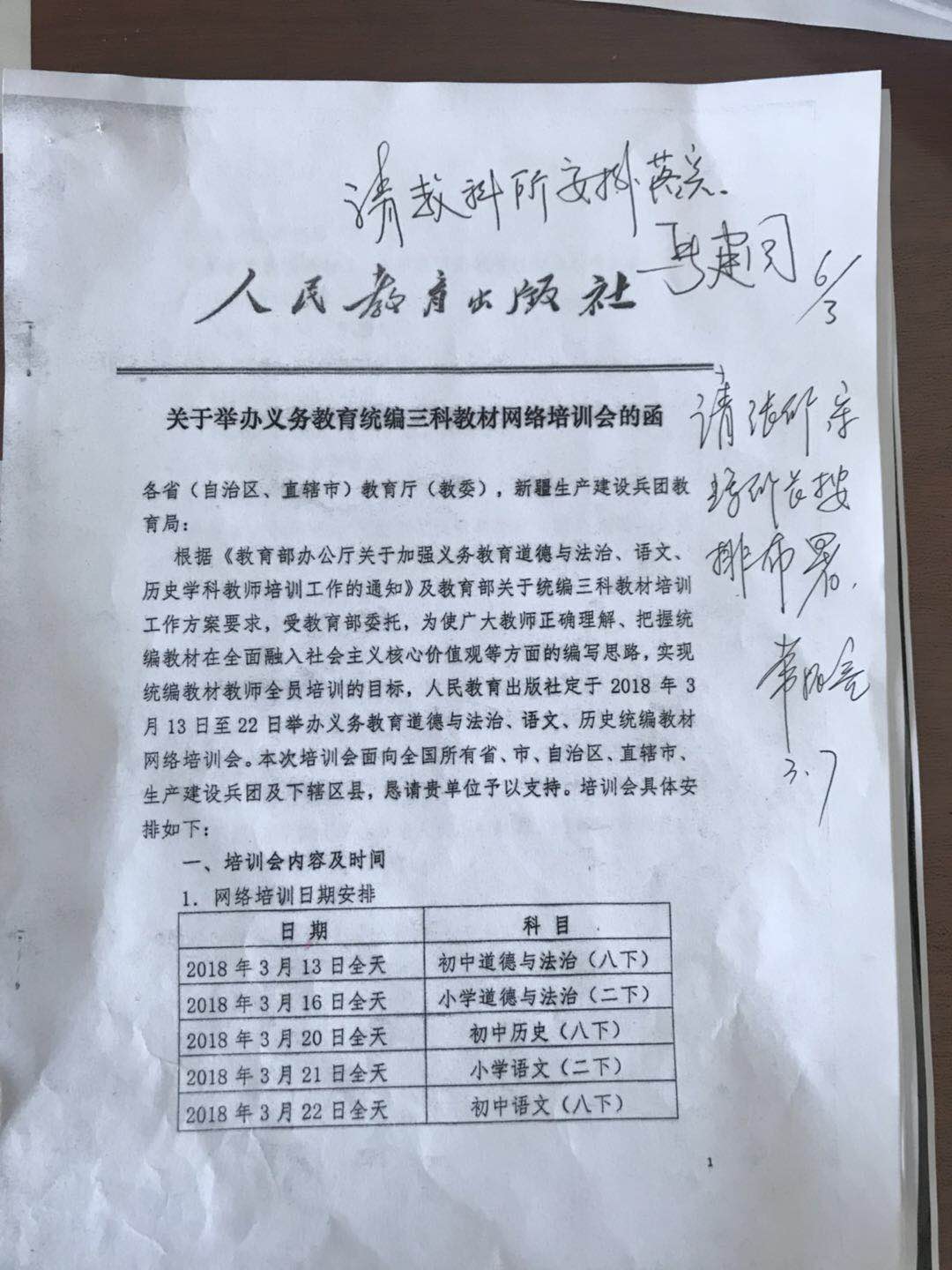 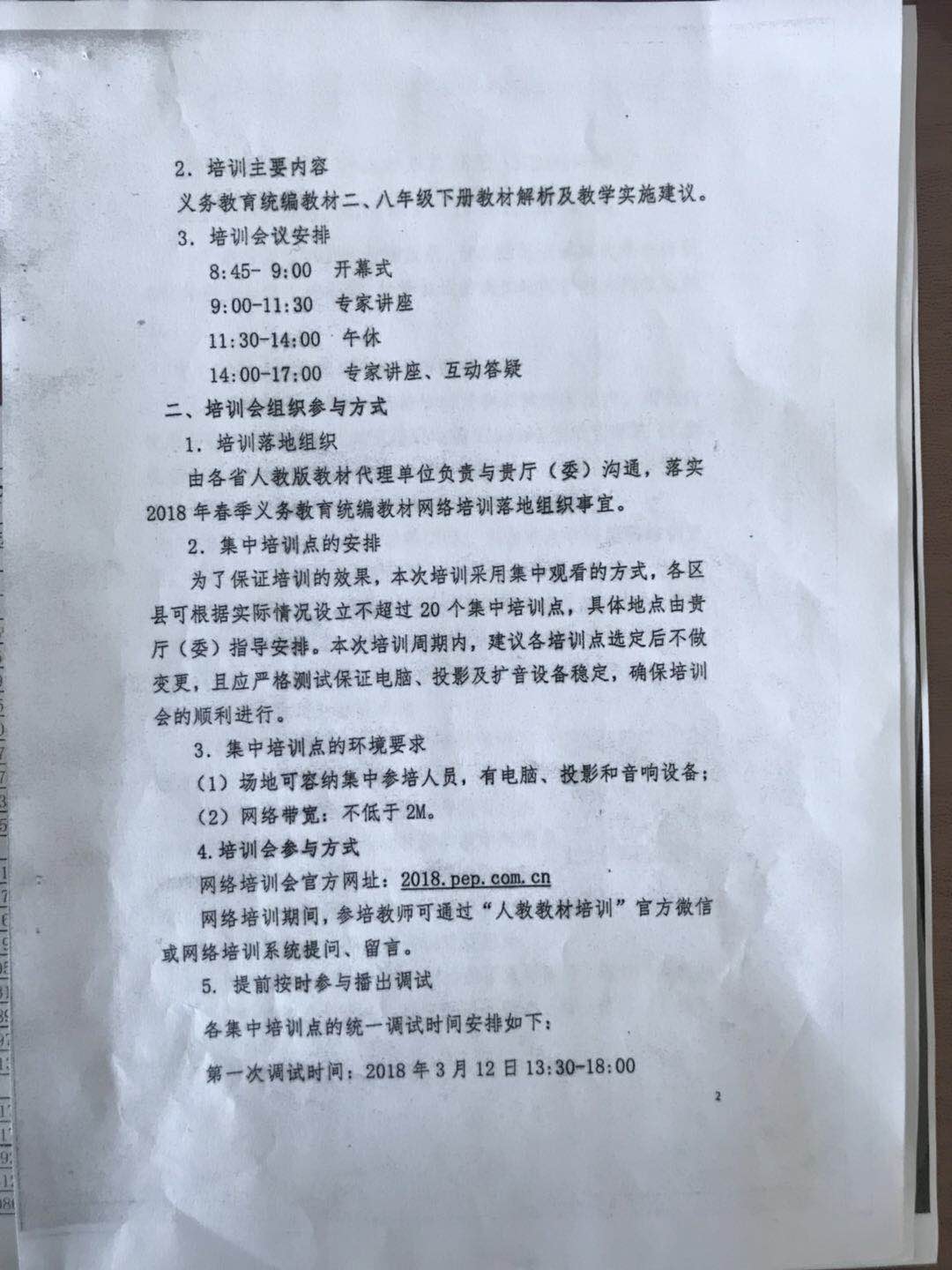 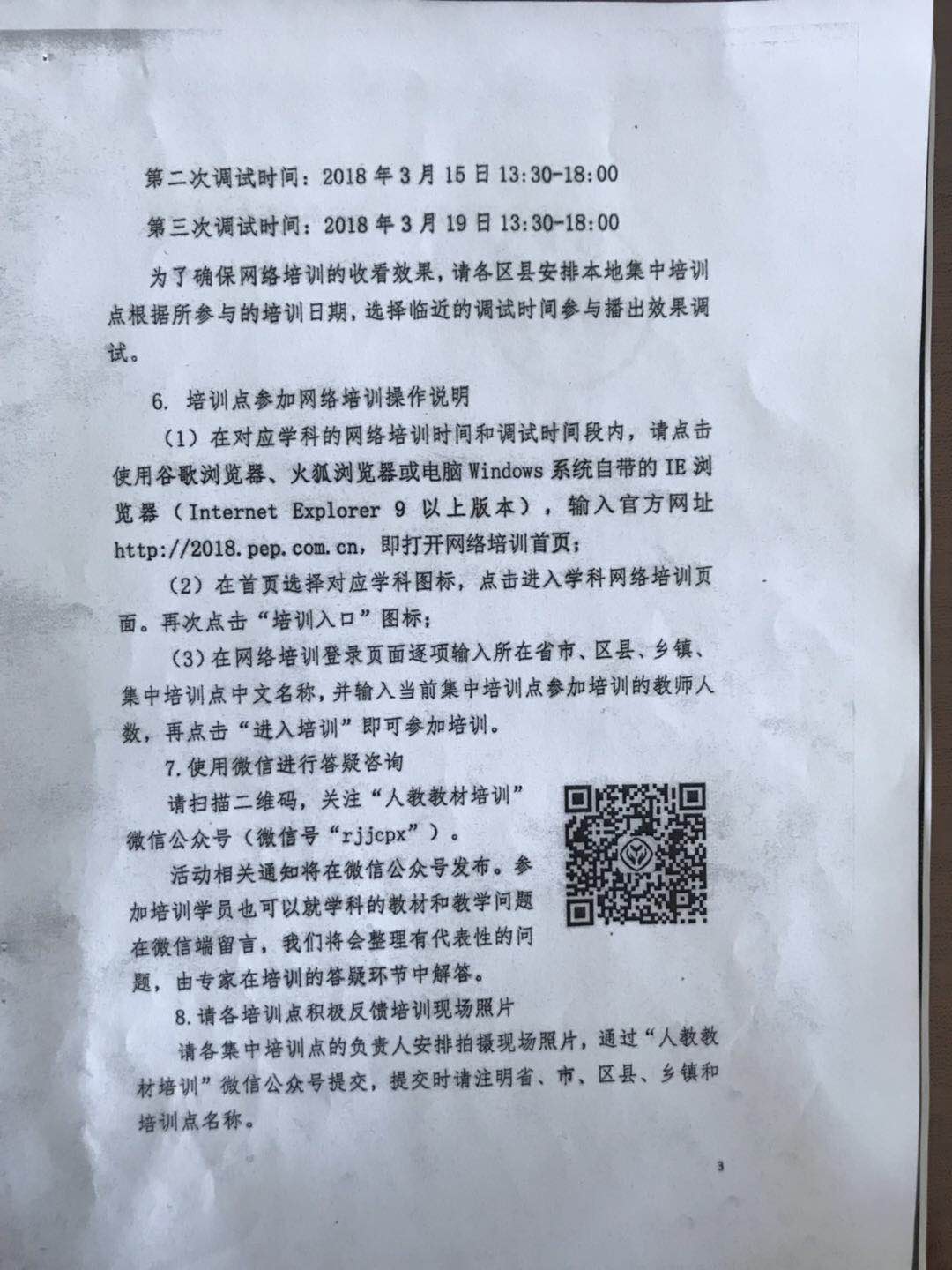 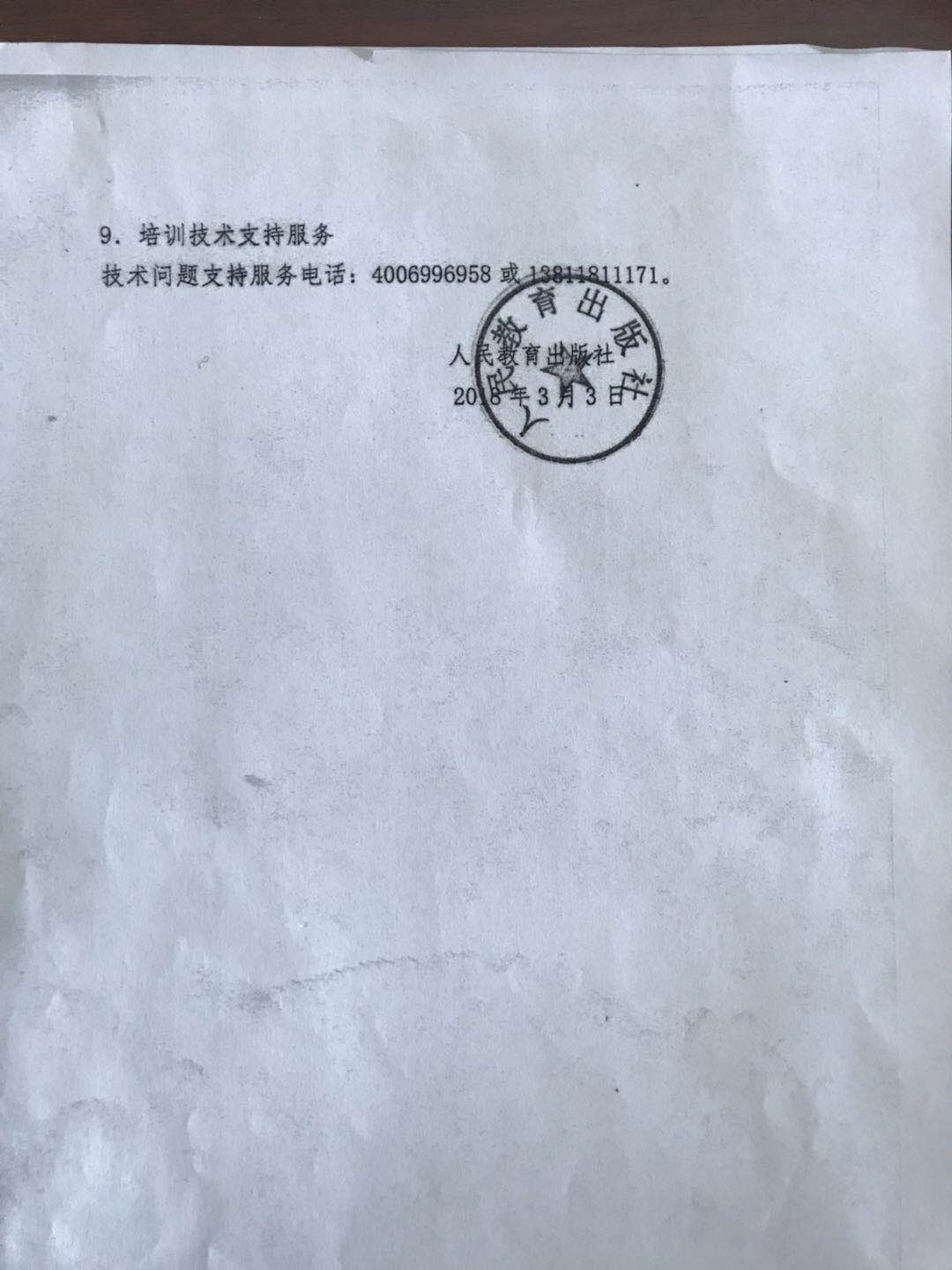 